Maandbrief Welpen februari-maart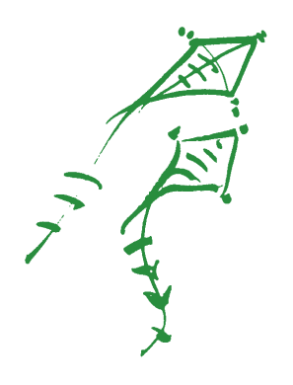 19 februari:  Hou je van voetbal, honkbal of lopen? Dit is jouw moment want het is sportvergadering!! Breng allemaal je sport kleren maar mee want we gaan zweten van 2 tot 5 op den Duiker.26 februari:Amai men rug, al die rimpels… oud worden daar is niet zo veel aan he? Of wel? Kom het te weten op onze bomma en bompavergadering van 2 tot 5 op den Duiker. Kom zeker in thema verkleed.5 maart:HET IS FILMAVOND!! jawel jawel onze mini cinema stm is weer open voor jullie van 19u tot 22u op den duiker. Breng gerust wat snacks en een dekentje/slaapzak mee voor de gezelligheid.12 maart:Ter plaatse rust soldaat! Ingerukt! Op paracommandotocht kweken wij ijzeren zielen. Heb jij wat nodig is of moet je nog veeeeeel trainen? Dat beslissen wij wel van 2 tot 5 op den Duiker.19 maart: Zon,zee,strand, Maar niet voor de welpen! De leiding is op ontspanningsweekend. Deze week is er dus geen scouts. 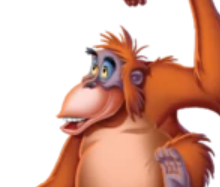 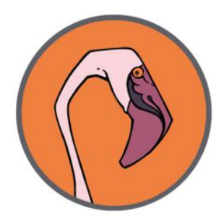 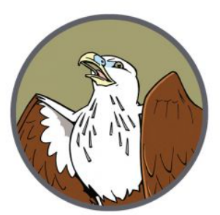 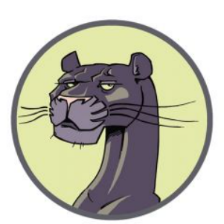 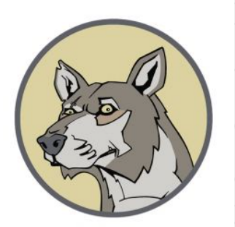 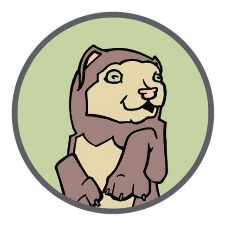 